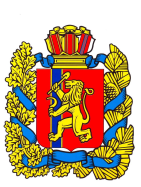 Малиновский сельский Совет депутатовСаянского района Красноярского края РЕШЕНИЕ23.04.2019								№87с. МалиновкаО внесении изменений в решение Малиновского сельского Совета депутатов от 27.12.2018 № 82 «О бюджете Малиновского сельсовета на 2019 год и плановый период 2020-2021 годов»В соответствии со ст. 217 бюджетного кодекса Российской Федерации, Положением о бюджетном процессе в Малиновском сельсовете, руководствуясь ст. 8 п.1 Устава Малиновского сельсовета, Малиновский сельский Совет депутатов 						РЕШИЛ:	1. Внести изменения в решение Малиновского сельского Совета депутатов от 27.12.2018 № 82 «О бюджете Малиновского сельсовета на 2019 год и плановый период 2020-2021 годов».	1.1. Приложения № 1, 5, 6, 7 к решению изложить в новой редакции согласно приложениям № 1, 2, 3, 4  к настоящему решению.	2. Контроль за исполнением настоящего решения возложить на постоянную комиссию по финансово-экономической деятельности.3. Решение вступает в силу в день, следующий за днем его официального опубликования в газете «Вести поселения» и подлежит размещению в информационно-телекоммуникационной сети Интернет на сайте администрации Саянского района www.adm-sayany.ru.Глава Малиновского сельсовета,Председатель Малиновского сельского Совета депутатов					А.И. МазуровПриложение №1Приложение №1Приложение №1к решению Малиновского сельского Совета депутатов от 23.04.2019 № 87к решению Малиновского сельского Совета депутатов от 23.04.2019 № 87к решению Малиновского сельского Совета депутатов от 23.04.2019 № 87к решению Малиновского сельского Совета депутатов от 23.04.2019 № 87к решению Малиновского сельского Совета депутатов от 23.04.2019 № 87Приложение №1Приложение №1Приложение №1к решению Малиновского сельского Совета депутатов от 27.12.2018 № 82к решению Малиновского сельского Совета депутатов от 27.12.2018 № 82к решению Малиновского сельского Совета депутатов от 27.12.2018 № 82к решению Малиновского сельского Совета депутатов от 27.12.2018 № 82к решению Малиновского сельского Совета депутатов от 27.12.2018 № 82Источники внутреннего финансирования дефицита местного бюджета в 2019 году и плановом периоде 2020-2021 годовИсточники внутреннего финансирования дефицита местного бюджета в 2019 году и плановом периоде 2020-2021 годовИсточники внутреннего финансирования дефицита местного бюджета в 2019 году и плановом периоде 2020-2021 годовИсточники внутреннего финансирования дефицита местного бюджета в 2019 году и плановом периоде 2020-2021 годовИсточники внутреннего финансирования дефицита местного бюджета в 2019 году и плановом периоде 2020-2021 годовИсточники внутреннего финансирования дефицита местного бюджета в 2019 году и плановом периоде 2020-2021 годов(тыс. рублей)№ строкиКодНаименование кода поступлений в бюджет, группы, подгруппы, статьи, подстатьи, элемента, подвида, аналитической группы вида источников финансирования дефицитов бюджетовСуммаСуммаСумма№ строкиКодНаименование кода поступлений в бюджет, группы, подгруппы, статьи, подстатьи, элемента, подвида, аналитической группы вида источников финансирования дефицитов бюджетов2019 год2020 год2021 год1822 01 05 00 00 00 0000 000Изменение остатков средств на счетах по учету средств бюджета48,90,00,02822 01 05 00 00 00 0000 500Увеличение остатков средств бюджетов-2 911,3-2 629,1-2 613,93822 01 05 02 00 00 0000 500Увеличение прочих остатков средств бюджетов-2 911,3-2 629,1-2 613,94822 01 05 02 01 00 0000 510Увеличение прочих остатков денежных средств бюджетов-2 911,3-2 629,1-2 613,95822 01 05 02 01 10 0000 510Увеличение прочих остатков денежных средств бюджетов сельских поселений-2 911,3-2 629,1-2 613,96822 01 05 00 00 00 0000 600Уменьшение остатков средств бюджетов2 960,22 629,12 613,97822 01 05 02 00 00 0000 600Уменьшение прочих остатков средств бюджетов2 960,22 629,12 613,98822 01 05 02 01 00 0000 610Уменьшение прочих остатков денежных средств бюджетов2 960,22 629,12 613,99822 01 05 02 01 10 0000 610Уменьшение прочих остатков денежных средств бюджетов сельских поселений2 960,22 629,12 613,9ВсегоВсегоВсего48,90,00,0Приложение №2Приложение №2Приложение №2Приложение №2к решению Малиновского сельского Совета депутатовк решению Малиновского сельского Совета депутатовк решению Малиновского сельского Совета депутатовк решению Малиновского сельского Совета депутатовк решению Малиновского сельского Совета депутатовот 23.04.2019 № 87от 23.04.2019 № 87от 23.04.2019 № 87Приложение №5Приложение №5Приложение №5Приложение №5к решению Малиновского сельского Совета депутатовк решению Малиновского сельского Совета депутатовк решению Малиновского сельского Совета депутатовк решению Малиновского сельского Совета депутатов от 27.12.2018 № 82 от 27.12.2018 № 82 от 27.12.2018 № 82 от 27.12.2018 № 82Распределение бюджетных ассигнований по разделам и 
подразделам бюджетной классификации расходов бюджетов Российской Федерации 
на 2019 год и плановый период 2020-2021 годовРаспределение бюджетных ассигнований по разделам и 
подразделам бюджетной классификации расходов бюджетов Российской Федерации 
на 2019 год и плановый период 2020-2021 годовРаспределение бюджетных ассигнований по разделам и 
подразделам бюджетной классификации расходов бюджетов Российской Федерации 
на 2019 год и плановый период 2020-2021 годовРаспределение бюджетных ассигнований по разделам и 
подразделам бюджетной классификации расходов бюджетов Российской Федерации 
на 2019 год и плановый период 2020-2021 годовРаспределение бюджетных ассигнований по разделам и 
подразделам бюджетной классификации расходов бюджетов Российской Федерации 
на 2019 год и плановый период 2020-2021 годовРаспределение бюджетных ассигнований по разделам и 
подразделам бюджетной классификации расходов бюджетов Российской Федерации 
на 2019 год и плановый период 2020-2021 годов(тыс. рублей)№ строкиНаименование показателя бюджетной классификацииРаздел, подразделСумма на  2019 годСумма на 2020 годСумма на 2021 год1234561ОБЩЕГОСУДАРСТВЕННЫЕ ВОПРОСЫ01002243,02066,62013,22Функционирование высшего должностного лица субъекта Российской  Федерации и муниципального образования0102729,2729,2729,23Функционирование Правительства Российской Федерации, высших исполнительных органов государственной власти субъектов Российской Федерации, местных администраций01041510,81334,41281,04Обеспечение проведения выборов и референдумов01070,00,00,05Резервные фонды01111,01,01,06Другие общегосударственные вопросы01132,02,02,07НАЦИОНАЛЬНАЯ ОБОРОНА020042,539,10,08Мобилизационная и вневойсковая подготовка020342,539,10,09НАЦИОНАЛЬНАЯ БЕЗОПАСНОСТЬ И ПРАВООХРАНИТЕЛЬНАЯ ДЕЯТЕЛЬНОСТЬ030011,01,01,010Обеспечение пожарной безопасности031011,01,01,011НАЦИОНАЛЬНАЯ ЭКОНОМИКА0400255,986,798,412Дорожное хозяйство (дорожные фонды)0409255,986,798,413Другие вопросы в области национальной экономики04120,00,00,013ЖИЛИЩНО-КОММУНАЛЬНОЕ ХОЗЯЙСТВО0500407,9370,1370,114Благоустройство0503407,9370,1370,115КУЛЬТУРА, КИНЕМАТОГРАФИЯ08000,00,00,016Культура08010,00,00,017Условно утвержденные расходы65,6131,2ВсегоВсего2960,22629,12613,9Приложение № 3Приложение № 3Приложение № 3Приложение № 3Приложение № 3к решению Малиновского сельского Совета депутатов от 23.04.2019 №87к решению Малиновского сельского Совета депутатов от 23.04.2019 №87к решению Малиновского сельского Совета депутатов от 23.04.2019 №87к решению Малиновского сельского Совета депутатов от 23.04.2019 №87к решению Малиновского сельского Совета депутатов от 23.04.2019 №87к решению Малиновского сельского Совета депутатов от 23.04.2019 №87к решению Малиновского сельского Совета депутатов от 23.04.2019 №87к решению Малиновского сельского Совета депутатов от 23.04.2019 №87Приложение № 6Приложение № 6Приложение № 6Приложение № 6Приложение № 6к решению Малиновского сельского Совета депутатов от 27.12.2018 №82  к решению Малиновского сельского Совета депутатов от 27.12.2018 №82  к решению Малиновского сельского Совета депутатов от 27.12.2018 №82  к решению Малиновского сельского Совета депутатов от 27.12.2018 №82  к решению Малиновского сельского Совета депутатов от 27.12.2018 №82  к решению Малиновского сельского Совета депутатов от 27.12.2018 №82  к решению Малиновского сельского Совета депутатов от 27.12.2018 №82  к решению Малиновского сельского Совета депутатов от 27.12.2018 №82  Ведомственная структура расходов местного бюджета  на 2019 год и плановый период 2020-2021 годовВедомственная структура расходов местного бюджета  на 2019 год и плановый период 2020-2021 годовВедомственная структура расходов местного бюджета  на 2019 год и плановый период 2020-2021 годовВедомственная структура расходов местного бюджета  на 2019 год и плановый период 2020-2021 годовВедомственная структура расходов местного бюджета  на 2019 год и плановый период 2020-2021 годовВедомственная структура расходов местного бюджета  на 2019 год и плановый период 2020-2021 годовВедомственная структура расходов местного бюджета  на 2019 год и плановый период 2020-2021 годовВедомственная структура расходов местного бюджета  на 2019 год и плановый период 2020-2021 годов(тыс.руб.)(тыс.руб.)(тыс.руб.)(тыс.руб.)№ строкиНаименование главных распорядителей и наименование показателей бюджетной классификацииКод ведом-стваРаздел, подраз-делЦелевая статьяВид рас-ходовСумма на          2019 годСумма на          2020 годСумма на          2021 год12345671Администрация Малиновского сельсовета8222960,22636,42628,52ОБЩЕГОСУДАРСТВЕННЫЕ ВОПРОСЫ82201002243,12066,52013,33Функционирование высшего должностного лица субъекта Российской Федерации и муниципального образования.8220102729,2729,2729,24Непрограммные расходы Администрации Малиновского сельсовета82201028500000000729,2729,2729,25Функционирование высшего должностного лица муниципального образования в рамках непрограммных расходов Администрации Малиновского сельсовета82201028500090220729,2729,2729,26Расходы на выплаты персоналу в целях обеспечения выполнения функций государственными (муниципальными) органами, казенными учреждениями, органами управления государственными внебюджетными фондами 82201028500090220100729,2729,2729,27Расходы на выплаты персоналу государственных (муниципальных) органов82201028500090220120729,2729,2729,28Функционирование Правительства Российской Федерации, высших исполнительных органов государственной власти субъектов Российской Федерации, местных администраций82201041510,81334,41281,09Непрограммные расходы Администрации Малиновского сельсовета822010485000000001510,81334,41281,010Субсидии на региональные выплаты и выплаты, обеспечивающие уровень заработной платы работников бюджетной сферы не ниже размера минимальной заработной платы (минимального размера оплаты труда) в рамках внепрограммных расходов отдельных органов исполнительной власти8220104850001021061,211Расходы на выплаты персоналу в целях обеспечения выполнения функций государственными (муниципальными) органами, казенными учреждениями, органами управления государственными внебюджетными фондами 8220104850001021010061,212Расходы на выплаты персоналу государственных (муниципальных) органов8220104850001021012061,213Руководство и управление в сфере установленных функций органов местного самоуправления в рамках непрограммных расходов Администрации Малиновского сельсовета822010485000902101449,71334,41281,014Расходы на выплаты персоналу в целях обеспечения выполнения функций государственными (муниципальными) органами, казенными учреждениями, органами управления государственными внебюджетными фондами 822010485000902101001074,11074,11074,115Расходы на выплаты персоналу государственных (муниципальных) органов822010485000902101201074,11074,11074,116Закупка товаров, работ и услуг для обеспечения государственных (муниципальных) нужд82201048500090210200373,1257,8204,417Иные закупки товаров, работ и услуг для обеспечения государственных (муниципальных) нужд82201048500090210240373,1257,8204,418Иные бюджетные ассигнования822010485000902108000,80,80,819Уплата налогов, сборов и иных платежей822010485000902108500,80,80,820Муниципальная программа МО Малиновский сельсовет "Обеспечение жизнедеятельности поселений на территории Малиновского сельсовета"010401000000001,71,71,721Отдельные мероприятия822010401900000001,71,71,722Мероприятие  передача части полномочий по реализации вопросов местного значения Муниципальному образованию Саянский район, по программе " Обеспечение жизнедеятельности поселений на территории Малиновского сельсовета"822010401900900701,71,71,723Межбюджетные трансферты822010401900900705001,71,71,724Иные межбюджетные трансферты822010401900900705401,71,71,725Резервные фонды82201111,01,01,026Непрограммные расходы Администрации Малиновского сельсовета822011185000000001,01,01,027Резервные фонды исполнительных органов местных администраций в рамках непрограммных расходов Администрации Малиновского сельсовета822011185000901101,01,01,028Иные бюджетные ассигнования822011185000901108001,01,01,029Резервные средства822011185000901108701,01,01,030Другие общегосударственные вопросы82201132,02,02,031Непрограммные расходы Администрации Малиновского сельсовета822011385000000001,11,11,132Выполнение государственных полномочий по созданию и обеспечению деятельности административных комиссий в рамках непрограммных расходов Администрации Малиновского сельсовета822011385000751401,11,11,133Закупка товаров, работ и услуг для обеспечения государственных (муниципальных) нужд822011385000751402001,11,11,134Иные закупки товаров, работ и услуг для обеспечения государственных (муниципальных) нужд822011385000751402401,11,11,135Муниципальная программа МО Малиновский сельсовет "Обеспечение жизнедеятельности поселений на территории Малиновского сельсовета"822011301000000001,00,90,936Отдельные мероприятия822011301900000001,00,90,937Мероприятия  "Профилактика терроризму и экстремизму" муниципальной программы МО Малиновский сельсовета  "Обеспечение жизнедеятельности поселений на территории Малиновского сельсовета"822011301900900801,00,90,938Закупка товаров, работ и услуг для обеспечения государственных (муниципальных) нужд822011301900900802001,00,90,939Иные закупки товаров, работ и услуг для обеспечения государственных (муниципальных) нужд822011301900900802401,00,90,940НАЦИОНАЛЬНАЯ ОБОРОНА822020042,539,10,041Мобилизационная и вневойсковая подготовка822020342,539,10,042Непрограммные расходы Малиновского сельсовета8220203850000000042,539,10,043Осуществление первичного воинского учета на территориях, где отсутствуют военные комиссариаты  в рамках непрограммных расходов Малиновского сельсовета8220203850005118042,539,10,044Расходы на выплаты персоналу в целях обеспечения выполнения функций государственными (муниципальными) органами, казенными учреждениями, органами управления государственными внебюджетными фондами 8220203850005118010035,630,60,045Расходы на выплаты персоналу государственных (муниципальных) органов8220203850005118012035,630,60,046Закупка товаров, работ и услуг для обеспечения государственных (муниципальных) нужд822020385000511802006,98,60,047Иные закупки товаров, работ и услуг для обеспечения государственных (муниципальных) нужд822020385000511802406,98,60,048НАЦИОНАЛЬНАЯ БЕЗОПАСНОСТЬ И ПРАВООХРАНИТЕЛЬНАЯ ДЕЯТЕЛЬНОСТЬ822030011,01,01,049Обеспечение пожарной безопасности822031011,01,01,050Муниципальная программа МО Малиновский сельсовет "Обеспечение жизнедеятельности поселений на территории Малиновского сельсовета"8220310010000000011,01,01,051Отдельные мероприятия8220310019000000011,01,01,052Субсидии бюджетам сельских поселений на обеспечение первичных мер пожарной безопасности защита от чрезвычайных ситуаций природного и техногенного характера защита обеспечение безопасности населения в рамках  муниципальной программы МО Малиновский сельсовет "Обеспечение жизнедеятельности поселений на территории  Малиновского сельсовета"822031001900741209,50,00,053Закупка товаров, работ и услуг для обеспечения государственных (муниципальных) нужд822031001900741202009,50,00,054Иные закупки товаров, работ и услуг для обеспечения государственных (муниципальных) нужд822031001900741202409,50,00,055Мероприятие обеспечение первичных мер пожарной безопасности поселения в рамках  муниципальной программы МО Малиновский сельсовет "Обеспечение жизнедеятельности поселений на территории  Малиновского сельсовета"822031001900900501,01,01,056Закупка товаров, работ и услуг для обеспечения государственных (муниципальных) нужд822031001900900502001,01,01,057Иные закупки товаров, работ и услуг для обеспечения государственных (муниципальных) нужд822031001900900502401,01,01,058Софинансирование на обеспечение первичных мер пожарной безопасности защита от чрезвычайных ситуаций природного и техногенного характера защита обеспечение безопасности населения в рамках  муниципальной программы МО Малиновский сельсовет "Обеспечение жизнедеятельности поселений на территории  Малиновского сельсовета"822031001900901200,559Закупка товаров, работ и услуг для обеспечения государственных (муниципальных) нужд822031001900901202000,560Иные закупки товаров, работ и услуг для обеспечения государственных (муниципальных) нужд822031001900901202400,561НАЦИОНАЛЬНАЯ ЭКОНОМИКА8220400255,986,798,462Дорожное хозяйство (дорожные фонды) в рамках муниципальной программы Малиновского сельсовета8220409255,986,798,463Муниципальная программа МО Малиновский сельсовет "Обеспечение жизнедеятельности поселений на территории Малиновского сельсовета"82204090100000000255,986,798,464Подпрограмма "Благоустройство поселений Малиновского сельсовета" 82204090110000000255,986,798,465Субсидии на содержание автомобильных дорог общего пользования местного значения за счет средств дорожного фонда Красноярского края в рамках подпрограммы «Благоустройство поселений Малиновского сельсовета», муниципальной программы МО Малиновский сельсовет «Обеспечение жизнедеятельности поселений на территории Малиновского сельсовета»82204090110075080172,50,00,066Закупка товаров, работ и услуг для обеспечения государственных (муниципальных) нужд82204090110075080200172,50,00,067Иные закупки товаров, работ и услуг для обеспечения государственных (муниципальных) нужд82204090110075080240172,50,00,068Мероприятие по содержанию дорог поселения в рамках подпрограммы "Благоустройство поселений Малиновского сельсовета" муниципальной программы МО Малиновский сельсовет "Обеспечение жизнедеятельности поселений на территории Малиновского сельсовета"8220409011009001081,386,798,469Закупка товаров, работ и услуг для обеспечения государственных (муниципальных) нужд8220409011009001020081,386,798,470Иные закупки товаров, работ и услуг для обеспечения государственных (муниципальных) нужд8220409011009001024081,386,798,471Софинансирование на содержание автомобильных дорог общего пользования местного значения за счет средств местного бюджета в рамках подпрограммы «Благоустройство поселений Малиновского сельсовета», муниципальной программы МО Малиновский сельсовет «Обеспечение жизнедеятельности поселений на территории Малиновского сельсовета»822040901100900702,10,00,072Закупка товаров, работ и услуг для обеспечения государственных (муниципальных) нужд822040901100900702002,10,00,073Иные закупки товаров, работ и услуг для обеспечения государственных (муниципальных) нужд822040901100900702402,10,00,074ЖИЛИЩНО-КОММУНАЛЬНОЕ ХОЗЯЙСТВО8220500407,9370,1370,075Благоустройство8220503407,9370,1370,076Муниципальная программа МО Малиновский сельсовет "Обеспечение жизнедеятельности поселений на территории Малиновского сельсовета"82205030100000000407,9370,1370,077Подпрограмма "Благоустройство поселений Малиновского сельсовета"82205030110000000407,9370,1370,078Уличное освещение в рамках подпрограммы "Благоустройство поселений Малиновского сельсовета" муниципальной программы МО Малиновский сельсовет "Обеспечение жизнедеятельности поселений на территории Малиновского сельсовета"82205030110090020309,4311,6311,679Закупка товаров, работ и услуг для обеспечения государственных (муниципальных) нужд82205030110090020200309,4311,6311,680Иные закупки товаров, работ и услуг для обеспечения государственных (муниципальных) нужд82205030110090020240309,4311,6311,681Сбор и вывоз ТБО в рамках подпрограммы "Благоустройство поселений Малиновского сельсовета" муниципальной программы МО Малиновский сельсовета "Обеспечение жизнедеятельности поселений на территории Малиновского сельсовета"8220503011009003027,527,527,582Закупка товаров, работ и услуг для обеспечения государственных (муниципальных) нужд8220503011009003020027,527,527,583Иные закупки товаров, работ и услуг для обеспечения государственных (муниципальных) нужд8220503011009003024027,527,527,584Содержание мест захоронения в рамках подпрограммы "Благоустройство поселений Малиновского сельсовета" муниципальной программы МО Малиновский сельсовет "Обеспечение жизнедеятельности поселений на территории Малиновского сельсовета"822050301100900402,02,02,085Закупка товаров, работ и услуг для обеспечения государственных (муниципальных) нужд822050301100900402002,02,02,086Иные закупки товаров, работ и услуг для обеспечения государственных (муниципальных) нужд822050301100900402402,02,02,087Содержание водобашен в рамках подпрограммы "Благоустройство поселений Малиновского сельсовета" муниципальной программы МО Малиновский сельсовет "Обеспечение жизнедеятельности поселений на территории Малиновского сельсовета"8220503011009010069,029,029,088Закупка товаров, работ и услуг для обеспечения государственных (муниципальных) нужд8220503011009010020069,029,029,089Иные закупки товаров, работ и услуг для обеспечения государственных (муниципальных) нужд8220503011009010024069,029,029,090Условно утвержденные расходы82272,9145,891Всего2960,22636,42628,5Приложение №4Приложение №4Приложение №4Приложение №4Приложение №4к  решению Малиновского сельского Совета депутатов от 23.04.2019 №87к  решению Малиновского сельского Совета депутатов от 23.04.2019 №87к  решению Малиновского сельского Совета депутатов от 23.04.2019 №87к  решению Малиновского сельского Совета депутатов от 23.04.2019 №87к  решению Малиновского сельского Совета депутатов от 23.04.2019 №87к  решению Малиновского сельского Совета депутатов от 23.04.2019 №87к  решению Малиновского сельского Совета депутатов от 23.04.2019 №87Приложение №7Приложение №7Приложение №7Приложение №7Приложение №7Приложение №7к  решению Малиновского сельского Совета депутатов от 27.12.2018 №82к  решению Малиновского сельского Совета депутатов от 27.12.2018 №82к  решению Малиновского сельского Совета депутатов от 27.12.2018 №82к  решению Малиновского сельского Совета депутатов от 27.12.2018 №82к  решению Малиновского сельского Совета депутатов от 27.12.2018 №82к  решению Малиновского сельского Совета депутатов от 27.12.2018 №82Распределение бюджетных ассигнований по целевым статьям (муниципальным программам Малиновского сельсовета и непрограммным направлениям деятельности), группам и подгруппам видов расходов, разделам, подразделам  классификации расходов местного бюджета на 2019 год и плановый период 2020 -2021 годов Распределение бюджетных ассигнований по целевым статьям (муниципальным программам Малиновского сельсовета и непрограммным направлениям деятельности), группам и подгруппам видов расходов, разделам, подразделам  классификации расходов местного бюджета на 2019 год и плановый период 2020 -2021 годов Распределение бюджетных ассигнований по целевым статьям (муниципальным программам Малиновского сельсовета и непрограммным направлениям деятельности), группам и подгруппам видов расходов, разделам, подразделам  классификации расходов местного бюджета на 2019 год и плановый период 2020 -2021 годов Распределение бюджетных ассигнований по целевым статьям (муниципальным программам Малиновского сельсовета и непрограммным направлениям деятельности), группам и подгруппам видов расходов, разделам, подразделам  классификации расходов местного бюджета на 2019 год и плановый период 2020 -2021 годов Распределение бюджетных ассигнований по целевым статьям (муниципальным программам Малиновского сельсовета и непрограммным направлениям деятельности), группам и подгруппам видов расходов, разделам, подразделам  классификации расходов местного бюджета на 2019 год и плановый период 2020 -2021 годов Распределение бюджетных ассигнований по целевым статьям (муниципальным программам Малиновского сельсовета и непрограммным направлениям деятельности), группам и подгруппам видов расходов, разделам, подразделам  классификации расходов местного бюджета на 2019 год и плановый период 2020 -2021 годов Распределение бюджетных ассигнований по целевым статьям (муниципальным программам Малиновского сельсовета и непрограммным направлениям деятельности), группам и подгруппам видов расходов, разделам, подразделам  классификации расходов местного бюджета на 2019 год и плановый период 2020 -2021 годов Распределение бюджетных ассигнований по целевым статьям (муниципальным программам Малиновского сельсовета и непрограммным направлениям деятельности), группам и подгруппам видов расходов, разделам, подразделам  классификации расходов местного бюджета на 2019 год и плановый период 2020 -2021 годов (тыс.руб.)№ строкиНаименование главных распорядителей и наименование показателей бюджетной классификацииЦелевая статьяВид расходовРаздел, подразделСумма на  2019 годаСумма на  2020 годаСумма на  2021 года123456781Муниципальная программа МО Малиновский сельсовет "Обеспечение жизнедеятельности поселений на территории Малиновского сельсовета"0100000000677,3460,3472,02Отдельные мероприятия019000000013,53,63,6Субсидии бюджетам сельских поселений на обеспечение первичных мер пожарной безопасности защита от чрезвычайных ситуаций природного и техногенного характера защита обеспечение безопасности населения в рамках  муниципальной программы МО Малиновский сельсовет "Обеспечение жизнедеятельности поселений на территории  Малиновского сельсовета"01900741209,50,00,0Закупка товаров, работ и услуг для обеспечения государственных (муниципальных) нужд01900741202009,50,00,0Иные закупки товаров, работ и услуг для обеспечения государственных (муниципальных) нужд01900741202409,50,00,0Национальная безопасность и правоохранительная деятельность019007412024003009,50,00,0Обеспечение пожарной безопасности019007412024003109,50,00,0Мероприятие обеспечение первичных мер пожарной безопасности поселения в рамках  муниципальной программы МО Малиновский сельсовет "Обеспечение жизнедеятельности поселений на территории  Малиновского сельсовета"01900900501,01,01,03Закупка товаров, работ и услуг для обеспечения государственных (муниципальных) нужд01900900502001,01,01,04Иные закупки товаров, работ и услуг для обеспечения государственных (муниципальных) нужд01900900502401,01,01,05Национальная безопасность и правоохранительная деятельность019009005024003001,01,01,06Обеспечение пожарной безопасности019009005024003101,01,01,0Софинансирование на обеспечение первичных мер пожарной безопасности защита от чрезвычайных ситуаций природного и техногенного характера защита обеспечение безопасности населения в рамках  муниципальной программы МО Малиновский сельсовет "Обеспечение жизнедеятельности поселений на территории  Малиновского сельсовета"01900901200,50,00,0Закупка товаров, работ и услуг для обеспечения государственных (муниципальных) нужд01900901202000,50,00,0Иные закупки товаров, работ и услуг для обеспечения государственных (муниципальных) нужд01900901202400,50,00,0Национальная безопасность и правоохранительная деятельность019009012024003000,50,00,0Обеспечение пожарной безопасности019009012024003100,50,00,07Подпрограмма "Благоустройство поселений Малиновского сельсовета"0110000000663,7456,8468,4Субсидии на содержание автомобильных дорог общего пользования местного значения за счет средств дорожного фонда Красноярского края в рамках подпрограммы «Благоустройство поселений Малиновского сельсовета», муниципальной программы МО Малиновский сельсовет «Обеспечение жизнедеятельности поселений на территории Малиновского сельсовета»0110075080172,50,00,0Закупка товаров, работ и услуг для обеспечения государственных (муниципальных) нужд0110075080200172,50,00,0Иные закупки товаров, работ и услуг для обеспечения государственных (муниципальных) нужд0110075080240172,50,00,0Национальная экономика01100750802400400172,50,00,0Дорожное хозяйство (дорожные фонды)01100750802400409172,50,00,08Мероприятие по содержанию дорог поселения в рамках подпрограммы "Благоустройство поселений Малиновского сельсовета" муниципальной программы МО Малиновский сельсовет "Обеспечение жизнедеятельности поселений на территории Малиновского сельсовета"011009001081,386,798,49Закупка товаров, работ и услуг для обеспечения государственных (муниципальных) нужд011009001020081,386,798,410Иные закупки товаров, работ и услуг для обеспечения государственных (муниципальных) нужд011009001024081,386,798,411Национальная экономика0110090010240040081,386,798,412Дорожное хозяйство (дорожные фонды)0110090010240040981,386,798,4Софинансирование на содержание автомобильных дорог общего пользования местного значения за счет средств местного бюджета в рамках подпрограммы «Благоустройство поселений Малиновского сельсовета», муниципальной программы МО Малиновский сельсовет «Обеспечение жизнедеятельности поселений на территории Малиновского сельсовета»01100900702,10,00,0Закупка товаров, работ и услуг для обеспечения государственных (муниципальных) нужд01100900702002,10,00,0Иные закупки товаров, работ и услуг для обеспечения государственных (муниципальных) нужд01100900702402,10,00,0Национальная экономика011009007024004002,10,00,0Дорожное хозяйство (дорожные фонды)011009007024004092,10,00,013Уличное освещение в рамках подпрограммы "Благоустройство поселений Малиновского сельсовета" муниципальной программы МО Малиновский сельсовет "Обеспечение жизнедеятельности поселений на территории Малиновского сельсовета"0110090020309,4311,6311,614Закупка товаров, работ и услуг для обеспечения государственных (муниципальных) нужд0110090020200309,4311,6311,615Иные закупки товаров, работ и услуг для обеспечения государственных (муниципальных) нужд0110090020240309,4311,6311,616Жилищно-коммунальное хозяйство01100900202400500309,4311,6311,617Благоустройство01100900202400503309,4311,6311,618Сбор и вывоз ТБО в рамках подпрограммы "Благоустройство поселений Малиновского сельсовета" муниципальной программы МО Малиновский сельсовета "Обеспечение жизнедеятельности поселений на территории Малиновского сельсовета"011009003027,527,527,519Закупка товаров, работ и услуг для обеспечения государственных (муниципальных) нужд011009003020027,527,527,520Иные закупки товаров, работ и услуг для обеспечения государственных (муниципальных) нужд011009003024027,527,527,521Жилищно-коммунальное хозяйство0110090030240050027,527,527,522Благоустройство0110090030240050327,527,527,523Содержание мест захоронения в рамках подпрограммы "Благоустройство поселений Малиновского сельсовета" муниципальной программы МО Малиновский сельсовет "Обеспечение жизнедеятельности поселений на территории Малиновского сельсовета"01100900402,02,02,024Закупка товаров, работ и услуг для обеспечения государственных (муниципальных) нужд01100900402002,02,02,025Иные закупки товаров, работ и услуг для обеспечения государственных (муниципальных) нужд01100900402402,02,02,026Жилищно-коммунальное хозяйство011009004024005002,02,02,027Благоустройство011009004024005032,02,02,028Содержание водобашен в рамках подпрограммы "Благоустройство поселений Малиновского сельсовета" муниципальной программы МО Малиновский сельсовет "Обеспечение жизнедеятельности поселений на территории Малиновского сельсовета"011009010020069,029,029,029Закупка товаров, работ и услуг для обеспечения государственных (муниципальных) нужд011009010024069,029,029,030Иные закупки товаров, работ и услуг для обеспечения государственных (муниципальных) нужд011009010024069,029,029,031Жилищно-коммунальное хозяйство0110090100240050069,029,029,032Благоустройство0110090100240050369,029,029,033Мероприятие  передача части полномочий по реализации вопросов местного значения Муниципальному образованию Саянский район, по программе " Обеспечение жизнедеятельности поселений на территории Малиновского сельсовета"01900900701,71,71,734Межбюджетные трансферты01900900705001,71,71,735Иные межбюджетные трансферты01900900705401,71,71,736Общегосударственные вопросы019009007054001001,71,71,737Функционирование Правительства Российской Федерации, высших исполнительных органов государственной власти субъектов Российской Федерации, местных администраций019009007054001041,71,71,738Мероприятия  "Профилактика терроризму и экстремизму" муниципальной программы МО Малиновский сельсовета  "Обеспечение жизнедеятельности поселений на территории Малиновского сельсовета"01900900800,90,90,939Закупка товаров, работ и услуг для обеспечения государственных (муниципальных) нужд01900900802000,90,90,940Иные закупки товаров, работ и услуг для обеспечения государственных (муниципальных) нужд01900900802400,90,90,941ОБЩЕГОСУДАРСТВЕННЫЕ ВОПРОСЫ019009008024001000,90,90,942Другие общегосударственные вопросы019009008024001130,90,90,943Непрограммные расходы Администрации  Малиновского сельсовета85000000002282,92103,12010,744Осуществление первичного воинского учета на территориях, где отсутствуют военные комиссариаты  в рамках непрограммных расходов Малиновского сельсовета850005118042,539,10,045Закупка товаров, работ и услуг для обеспечения государственных (муниципальных) нужд85000511802006,98,60,046Иные закупки товаров, работ и услуг для обеспечения государственных (муниципальных) нужд85000511802406,98,60,047Расходы на выплаты персоналу в целях обеспечения выполнения функций государственными (муниципальными) органами, казенными учреждениями, органами управления государственными внебюджетными фондами 850005118010035,630,60,048Расходы на выплаты персоналу государственных (муниципальных) органов850005118012035,630,60,049НАЦИОНАЛЬНАЯ ОБОРОНА8500051180120020035,630,60,050Мобилизационная и вневойсковая подготовка8500051180120020335,630,60,051Выполнение государственных полномочий по созданию и обеспечению деятельности административных комиссий в рамках непрограммных расходов Администрации Малиновского сельсовета85000751401,11,11,152Закупка товаров, работ и услуг для обеспечения государственных (муниципальных) нужд85000751402001,11,11,153Иные закупки товаров, работ и услуг для обеспечения государственных (муниципальных) нужд85000751402401,11,11,154Общегосударственные вопросы850007514024001001,11,11,155Другие общегосударственные вопросы850007514024001131,11,11,156Резервный фонд исполнительных органов местных администраций в рамках непрограммных расходов Администрации Малиновского сельсовета85000901101,01,01,057Иные бюджетные ассигнования85000901108001,01,01,058резервные средства85000901108701,01,01,059ОБЩЕГОСУДАРСТВЕННЫЕ ВОПРОСЫ850009011087001001,01,01,060Резервный фонд850009011087001111,01,01,0Субсидии на региональные выплаты и выплаты, обеспечивающие уровень заработной платы работников бюджетной сферы не ниже размера минимальной заработной платы (минимального размера оплаты труда) в рамках внепрограммных расходов отдельных органов исполнительной власти850001021061,20,00,0Расходы на выплаты персоналу в целях обеспечения выполнения функций государственными (муниципальными) органами, казенными учреждениями, органами управления государственными внебюджетными фондами 850001021010061,20,00,0Расходы на выплаты персоналу государственных (муниципальных) органов850001021012061,20,00,0ОБЩЕГОСУДАРСТВЕННЫЕ ВОПРОСЫ8500010210120010061,20,00,0Функционирование Правительства Российской Федерации, высших исполнительных органов государственной власти субъектов Российской Федерации, местных администраций850001021012001040,00,061Руководство  и управление в сфере установленных функций органов местного самоуправления в рамках непрограммных расходов Администрации Малиновского сельсовета85000902101074,11074,11074,162Расходы на выплаты персоналу в целях обеспечения выполнения функций государственными (муниципальными) органами, казенными учреждениями, органами управления государственными внебюджетными фондами 85000902101001074,11074,11074,163Расходы на выплаты персоналу государственных (муниципальных) органов85000902101201074,11074,11074,164ОБЩЕГОСУДАРСТВЕННЫЕ ВОПРОСЫ850009021012001001074,11074,11074,165Функционирование Правительства Российской Федерации, высших исполнительных органов государственной власти субъектов Российской Федерации, местных администраций850009021012001041074,11074,11074,166Закупка товаров, работ и услуг для обеспечения государственных (муниципальных) нужд8500090210200373,1257,8204,467Иные закупки товаров, работ и услуг для обеспечения государственных (муниципальных) нужд8500090210240373,1257,8204,468ОБЩЕГОСУДАРСТВЕННЫЕ ВОПРОСЫ85000902102400100373,1257,8204,469Функционирование Правительства Российской Федерации, высших исполнительных органов государственной власти субъектов Российской Федерации, местных администраций85000902102400104373,1257,8204,470Руководство  и управление в сфере установленных функций органов местного самоуправления в рамках непрограммных расходов Администрации Малиновского сельсовета85000902100,80,80,871Иные бюджетные ассигнования85000902108000,80,80,872Уплата налогов, сборов и иных платежей85000902108500,80,80,873ОБЩЕГОСУДАРСТВЕННЫЕ ВОПРОСЫ850009021085001000,80,80,874Функционирование Правительства Российской Федерации, высших исполнительных органов государственной власти субъектов Российской Федерации, местных администраций850009021085001040,80,80,875Расходы на выплаты персоналу в целях обеспечения выполнения функций государственными (муниципальными) органами, казенными учреждениями, органами управления государственными внебюджетными фондами 8500090220100729,2729,2729,276Расходы на выплаты персоналу государственных (муниципальных) органов8500090220120729,2729,2729,277ОБЩЕГОСУДАРСТВЕННЫЕ ВОПРОСЫ85000902201200100729,2729,2729,278Функционирование высшего должностного лица субъекта Российской Федерации и муниципального образования.85000902201200102729,2729,2729,279Условно утвержденные расходы65,6131,280Всего2960,22629,12613,9